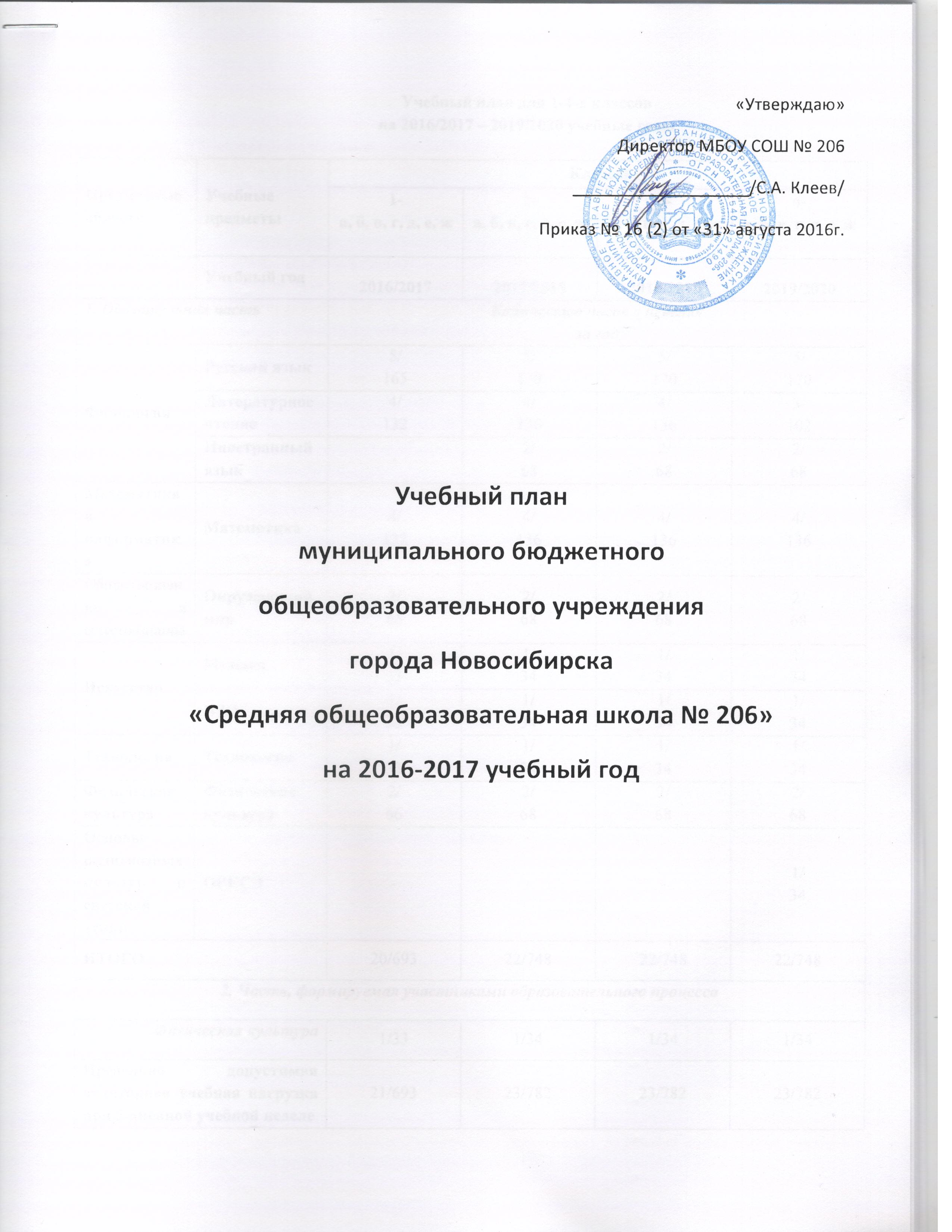 Пояснительная запискаНормативное обеспечениебазисного учебного плана муниципального бюджетного общеобразовательного учреждения г. Новосибирска«Средняя общеобразовательная школа № 206»Учебный план для седьмых – одиннадцатых классов МБОУ СОШ № 206 разработан на основе:Федерального закона от 29.12.2012 № 273-ФЗ «Об образовании в Российской Федерации»Приказа МО РФ от 09.03.04 г. № 1312 «Об утверждении федерального базисного учебного плана и примерных учебных планов для общеобразовательных учреждений, реализующих программы общего образования».Приказ МИНОБРНАУКИ НСО от 20.07.2016 № 1868 «Об утверждении регионального базисного учебного плана для государственных и муниципальных образовательных организаций, реализующих программы основного общего и среднего общего образования, расположенных на территории Новосибирской области на 2016-2017 учебный год».Приказов Минобрнауки РФ от 20.08.08г. № 241, от 30.08.10. № 889 «О внесении изменений в федеральный базисный учебный план».Приказ Министерства образования Российской Федерации от 05.03.2004 № 1089 «Об утверждении федерального компонента государственных образовательных стандартов начального общего, основного общего, среднего (полного) общего образования».Письма Минобрнауки РФ, Департамента государственной политики в образовании от 07.07.2005г. № 03-1263 «О примерных программах по учебным предметам федерального базисного учебного плана». Примерные программы, обеспечивающие реализацию стандартов первого поколения в соответствии с Приказом МО РФ от 05.03.04г. № 1089 размещены на официальном сайте Министерства образования и науки РФ (http://www.mon.gov.ru/госполитика в образовании/ примерные программы начального, основного общего и среднего общего образования).СанПин 2.4.2.2821-10 Постановление Главного государственного санитарного врача Российской Федерации от 29 декабря 2010 г. № 189 г. Москва «Об утверждении СанПин 2.4.2.2821-10 «Санитарно-эпидемиологические требования к условиям и организации обучения в общеобразовательных учреждениях». Зарегистрировано в Минюсте РФ 3 марта 2011г. Регистрационный № 19993.СанПиН 2.4.2.2821-10 Постановление Главного государственного санитарного врача РФ от 24.11.2015 N 81 "О внесении изменений N 3 в СанПиН 2.4.2.2821-10 "Санитарно-эпидемиологические требования к условиям и организации обучения, содержания в общеобразовательных организациях" (Зарегистрировано в Минюсте России 18.12.2015 N 40154).Содержания концепции развития МБОУ СОШ № 206.В ОО созданы необходимые условия для реализации учебного плана:рабочие программы 7 - 11-х классов разработаны по предметам федерального компонента с учетом государственных образовательных стандартов 2004г. (от 05.03.04. № 1089), по предметам регионального компонента и компонента образовательного учреждения;все обучающиеся обеспечены необходимыми учебниками для реализации федерального компонента государственного образовательного стандарта 2004г;педагогический коллектив способен обеспечить реализацию государственных образовательных стандартов (в том числе, на уровне среднего общего образования на базовом и профильном уровнях);имеется материальная база, обеспечивающая реализацию практической части программ в рамках стандартов 2004г.;обучающиеся школы и их родители ознакомлены с федеральным компонентом государственных образовательных стандартов, с РБУП (приказ МО НСО от 20.07.2016 № 1868), с настоящим учебным планом, с содержанием основных образовательных программ общего образования (через сайт);рассмотрен на заседании педагогического совета (протокол № 1 от 31.08.2016) и рекомендован к утверждению;в 9 классе была организована предпрофильная подготовка обучающихся в объеме 102 часов;в настоящем учебном плане отражены все предметы федерального компонента, образовательные компоненты и учебные нормативы учебной нагрузки школьников, рекомендации РБУП.Режим работы МБОУ СОШ № 206(годовой календарный график)Количество классов комплектов в целом и по ступеням образования:Уровень начального общего образования – 24 класса-комплектаУровень основного образования – 22 класса – комплекта, уровень среднего образования – 3 класса – комплекта, итого – 49 – классов – комплектов.Количество профильных классов и их литеры:10А класс – информационно-математического профиля;Сменность занятий: 5, 8-11 классы обучаются в первую смену, 6-7 классы – во вторую смену.Продолжительность уроков – 45 минут, перемен: две перемены по 20 минут (после второго и третьего уроков), остальные – по 10 минут при шестидневной рабочей неделе.Количество учебных недель по классам: 7 классы – 35 учебных недель, 8,10 классы – 36 учебных недель, 9 и 11 классы – 34 учебные недели.Итоговая аттестация: с 10 мая 2017 года.Для учащихся 7-11 классов в конце учебного года (две последние недели) предусмотрена промежуточная аттестация, которая проводится в соответствии с локальным актом «Положение о промежуточной аттестации и текущем контроле».Региональный компонент реализуется интегрировано с предметами федерального компонента: «География», «Биология», «История», что отражено в рабочих программах учителей данных предметов. Региональный компонент реализуется и за счет отдельных курсов: 36 часов в 8 классе на изучение самостоятельного курса «Искусство родного края»;36 часов в 8 классе на реализацию самостоятельного курса «Основы выбора профессии»;34 часа в 8-9 классе на реализацию курса «История Сибири», его модули интегрировано включены в предмет федерального компонента «История»;246 часов отводится на изучение русского языка, реализация регионального (национально-регионального) данного компонента осуществляется интегрировано с предметом федерального компонента «Русский язык». в 9 классах ведется предпрофильная подготовка школьников, которая является составной частью регионального компонента, в том числе обязательный курс «Мое профессиональное самоопределение и потребности рынка труда Новосибирской области» (34 часа в год) и курсы по выбору (68 часов в год). Профориентационная работа проводится систематически на учебных занятиях и во внеурочное время.В 9А классе с изучением второго иностранного языка как курс по выбору предлагается: «Французский язык». В 9Б курсы по выбору предлагаются: «Химия в быту», «Практическое право». Курс «Практическое право» введен в учебный план с целью формирования активной социальной позиции учащихся, является ступенью становления мотивации к выбору социального профиля, способствует формированию правовой культуры гражданина России. В 9В классе курсы по выбору предполагаются: «Генетика», «Физика в нашем доме». Курсы «Химия в быту», «Генетика», «Физика в нашем доме» направлены на развитие интереса к предметам Биология, Химия, Физика с точки зрения практического применения в профессии, в быту расширяют и углубляют программный материал. Курс «Черчение» предлагается в 9 А,Б,В классахПредпрофильная подготовка предусмотрена в следующем виде:Распределение курсов по выбору по полугодиямПри проведении занятий по «Иностранному языку» и «Технологии» осуществляется деление 7-9 классов на 2 группы (7-х, 8абгд, 9-х классов изучают английский язык, учащиеся 8в изучают французский язык (одна группа) и английский язык (вторая группа)).Часы школьного компонента уровня основного общего образования использованы на организацию индивидуально-групповых занятий, факультативных и элективных курсов, увеличение количества часов, отводимых на образовательные области базового компонента для занятий с одаренными и со слабоуспевающими учащимися, пропедевтические курсы.Компонент ОО на уровне основного общего образования представлен следующими курсами:Учебный план для 10-11 классов ориентирован на 2-х летний нормативный срок освоения образовательных программ среднего образования.В состав федерального компонента учебного плана 10-11 классов входят базовые и профильные учебные предметы: математика и информатика и ИКТ (10А класс). При проведении занятий по «Иностранному языку», «Физической культуре» и «Технологии» осуществляется деление 10-11-х классов на 2 группы (в 11А классе одна группа изучает французский язык, вторая группа – английский язык, в 10А,Б классах обе группы учащихся изучают английский язык). Региональный компонент содержания образования Новосибирской области на уровне среднего образования включает следующие курсы:«Технология профессиональной карьеры. Эффективное поведение на рынке труда» в целях содействия профессиональному самоопределению старшеклассников на основе сформированных компонентов технологической культуры (по 35 часов в год в 10-11 классах);«История Сибири» в объеме 35 часов на два года обучения;Технология (10Б, 11А класс) в объеме 36 часов;Математика (10А класс) в объеме 36 часов.Для учащихся 10 классов в конце учебного года (две последние недели) предусмотрена промежуточная аттестация, которая проводится в соответствии с локальным актом «Положение о промежуточной аттестации и текущем контроле»Компонент ОО среднего общего образования представлен следующими предметами:Учебный план МБОУ СОШ № 206 на 2016-2017 у.г.7 классы (шестидневная неделя)Федеральный компонент, национально-региональный компонентКомпонент образовательной организации (6-дневная неделя)Учебный план МБОУ СОШ № 206 на 2016-2017 у.г.8 классы (шестидневная неделя)Федеральный компонент, национально-региональный компонентРегиональный (национально-региональный) компонентКомпонент образовательной организации (6-дневная неделя)Учебный план МБОУ СОШ № 206 на 2016-2017 у.г.9 классы (шестидневная неделя)Федеральный компонент, национально-региональный компонентКомпонент образовательной организации (6-дневная неделя)Учебный план МБОУ СОШ № 206 на 2016-2017 у.г.10 А классИнформационно - математическийФедеральный компонентБазовые учебные предметыПрофильные учебные предметыРегиональный (национально-региональный)  компонентКомпонент образовательной организации (6-дневная неделя)Учебный план МБОУ СОШ № 206 на 2016-2017 у.г.10 Б классУниверсальный классФедеральный компонентИнвариантная частьРегиональный (национально-региональный)  компонентКомпонент образовательной организации (6-дневная неделя)Учебный план МБОУ СОШ № 206 на 2016-2017 у.г.11 А классУниверсальный классФедеральный компонентИнвариантная частьРегиональный (национально-региональный)  компонентКомпонент образовательной организации (6-дневная неделя)Учебный план МБОУ СОШ № 206 на 2017-2018 у.г.11 А классИнформационно - математическийФедеральный компонентБазовые учебные предметыПрофильные учебные предметыРегиональный (национально-региональный)  компонентКомпонент образовательной организации (6-дневная неделя)Учебный план МБОУ СОШ № 206 на 2017-2018 у.г.11 Б классУниверсальный классФедеральный компонентИнвариантная частьРегиональный (национально-региональный)  компонентКомпонент образовательной организации (6-дневная неделя)ЧетвертьПродолжительность четвертиПериод каникулКол-во недель в четвертиДоп. каникулы для 1 классаI четверть01.09.2016 – 30.10.201631.11.2016 -  06.11.20168II четверть07.11.2016 – 27.12.201628.12.2016 -  09.01.20178III четверть10.01.2017 – 23.03.201724.03.2017 -  02.04.20171013.02.2017 - 19.02.2017IV четверть03.04.2017 – 25.05.2017(9, 11 класс)03.04.2017 - 08.06.2017(7 класс)03.04.2017 - 16.06.2017(8, 10 класс)9 недель (7 классы), 10 недель (8, 10 классы)Предпрофильная подготовкаКурс по выбору9А9Б9ВПредпрофильная подготовкаКурс по выбору2 (68)2 (68)2 (68)Химия «Химия в быту»0,5 (17)Биология «Генетика»0,5 (17)Право «Практическое право»0,5 (17)Физика «Физика в нашем доме»0,5 (17)Французский язык (второй иностранный)1 (34)Черчение1 (34)1 (34)1 (34)Моё профессиональное самоопределение и потребности рынка труда НСО1 (34)1 (34)1 (34)1-е полугодие2-е полугодиеХимия «Химия в быту»1. Биология «Генетика»Право «Практическое право»2.Физика «Физика в нашем доме»Французский язык (второй иностранный)3. Французский язык (второй иностранный)В течение учебного годаВ течение учебного годаЧерчениеМатематикаРусскийМоё профессиональное самоопределение и потребности рынка труда НСОПредмет (название курса)КлассЦель введения в УПКол-во часовИнформатика и ИКТ7 А,Б,В,ГОбязательный для изучения курс с целью создания условий для развития компьютерной грамотности обучающихся.35Математика8А,Б,В,Г,ДКурс изучается интегрировано в течение года с предметом федерального компонента «Математика»36Математика «Избранные задачи ОГЭ по математикие»9 А,Б,ВПовышение математической грамотности с целью развития умений практического применения полученных знаний.34Французский язык (второй иностранный)9АИзучение второго иностранного языка осуществляется по выбору учащихся. Развитие иноязычной коммуникативной компетенции, понимания важности изучения иностранного языка в современном мире.34МХК7А,Б,В,ГОвладение умением анализировать произведения искусства, высказывать о них собственное суждение, использовать приобретенные знания и умения для формирования собственной культурной среды.35Русский язык7 А,Б,В,Г8 А,Б,В,Г,ДКурс изучается интегрировано в течение года с предметом федерального компонента «Русский язык» с целью развития письменной речи, коммуникативных умений и навыков.3536Русский язык «Секреты синтаксиса и пунктуации»9 А,Б,ВФормирование языковой, коммуникативной, лингвокультурологичекой компетенций учащихся, развитие логического мышления, креативных возможностей34Технология8А,Б,В,Г,ДКурс изучается интегрировано в течение года с предметом федерального компонента «Технология»36«Психология общения» 7А,Б,В,ГОвладение умением толерантного поведения, получают представление о богатстве внутреннего, психологического мира человека, социально адаптированного в современном мире35Название курсаКлассЦель введения в УПКол-во часовМатематика10Б11АРазвитие содержания базового учебного предмета, получение дополнительной подготовки с целью развития умений практического применения полученных знаний, решения задач повышенного уровня сложности. Курс изучается интегрировано вместе с предметом «Математика»3634Математика «Задачи с параметрами»10АПолучение дополнительной подготовки с целью развития умений практического применения полученных знаний, решения задач повышенного уровня сложности.36Математика «Практикум по математике»11АПовышение математической грамотности с целью развития умений практического применения полученных знаний.34Русский язык«Эссе: теория и практика написания сочинений на литературную тему»10Б11АФормирование умения раскрыть секрет художественного текста, где привычные слова неожиданно становятся источником необычайно яркого образа. Развитие эмоционального и духовно-нравственного потенциала школьников в формировании эстетического вкуса. Освоение нового жанра сочинения. Развитие умения свободно пользоваться словом, его художественными возможностями. Воспитание интереса к русскому языку.3634Русский язык«Комплексный анализ текста»10А,Б11АДанный курс поможет обучающимся подготовиться к успешной сдаче единого государственного экзамена по русскому языку, где предлагается проанализировать текст и написать сочинение-рассуждение на основе данного текста.3634Физика10А,Б11АОвладение умениями практического использования физических знаний, усиление профиля. Курс изучается интегрировано с предметом федерального компонента «Физика».3634Технология10БРазвитие содержания базового учебного предмета, получение дополнительной подготовки, изучается интегрировано с предметом «Технология»36Право10А,Б Формирование и развитие правовой культуры36Химия10Б11АРасширение знаний учащихся о применении химических свойств в повседневной жизни. Курс изучается интегрировано с предметом федерального компонента «Химия»3634Учебные предметы7А7Б7В7ГФома промежуточной аттестацииРусский язык4 (140)4 (140)4 (140)4 (140)тестЛитература2 (70)2 (70)2 (70)2 (70)тестИностранный язык3 (105)3 (105)3 (105)3 (105)тестМатематика5 (175)5 (175)5 (175)5 (175)контрольная работаИстория2 (70)2 (70)2 (70)2 (70)тестОбществознание (включая экономику и право)1 (35)1 (35)1 (35)1 (35)тестГеография2 (70)2 (70)2 (70)2 (70)тестБиология2 (70)2 (70)2 (70)2 (70)тестФизика2 (70)2 (70)2 (70)2 (70)контрольная работаМузыка1 (35)1 (35)1 (35)1 (35)отметка выставляется на основе отметок за каждую четвертьИзобразительное искусство1 (35)1 (35)1 (35)1 (35)отметка выставляется на основе отметок за каждую четвертьТехнология2 (70)2 (70)2 (70)2 (70)отметка выставляется на основе отметок за каждую четвертьФизическая культура3 (105)3 (105)3 (105)3 (105)зачет (сдача нормативов)Итого30 (1050)30 (1050)30 (1050)30 (1050)Обязательные занятияИнформатика и ИКТ1 (35)1 (35)1 (35)1 (35)отметка выставляется на основе отметок за каждую четвертьМХК1 (35)1 (35)1 (35)1 (35)отметка выставляется на основе отметок за каждую четвертьИтого (при 6-дневной учебной неделе) 32 (1120)32 (1120)32 (1120)32 (1120)Занятия по выборуМатематика1 (35)1 (35)1 (35)1 (35)Русский язык1 (35)1 (35)1 (35)1 (35)Психология общественного поведения1 (35)1 (35)1 (35)1 (35)зачетПредельно допустимая аудиторная учебная нагрузка при 6-дневной учебной неделе35 (1225)35 (1225)35 (1225)35 (1225)Учебные предметы8А8Б8В8Г8ДФорма промежуточной аттестацииРусский язык3 (108)3 (108)3 (108)3 (108)3 (108)изложение + тестЛитература2 (72)2 (72)2 (72)2 (72)2 (72)тестИностранный язык3 (108)3 (108)3 (108)3 (108)3 (108)тестМатематика5 (180)5 (180)5 (180)5 (180)5 (180)контрольная работаИнформатика и ИКТ1 (36)1 (36)1 (36)1 (36)1 (36)тестИстория2 (72)2 (72)2 (72)2 (72)2 (72)контрольная работа  в форме и по материалам ОГЭОбществознание (включая экономику и право)1 (36)1 (36)1 (36)1 (36)1 (36)контрольная работа  в форме и по материалам ОГЭГеография2 (72)2 (72)2 (72)2 (72)2 (72)тестБиология2 (72)2 (72)2 (72)2 (72)2 (72)тестХимия2 (72)2 (72)2 (72)2 (72)2 (72)тестФизика2 (70)2 (70)2 (70)2 (70)2 (70)контрольная работаИскусство (музыка)0,5 (18)0,5 (18)0,5 (18)0,5 (18)0,5 (18)отметка выставляется на основе отметок за каждую четвертьИскусство (изо)0,5 (18)0,5 (18)0,5 (18)0,5 (18)0,5 (18)отметка выставляется на основе отметок за каждую четвертьОсновы безопасности жизнедеятельности1 (36)1 (36)1 (36)1 (36)1 (36)отметка выставляется на основе отметок за каждую четвертьТехнология1 (36)1 (36)1 (36)1 (36)1 (36)отметка выставляется на основе отметок за каждую четвертьФизическая культура3 (108)3 (108)3 (108)3 (108)3 (108)зачет (сдача нормативов)Итого31 (1116)31 (1116)31 (1116)31 (1116)31 (1116)Искусство родного края1 (36)1 (36)1 (36)1(36)1(36)зачетОсновы выбора профессии1 (36)1 (36)1 (36)1(36)1(36)зачетИтого (при 6-дневной учебной неделе) 33 (1188)33 (1188)33 (1188)33(1188)33(1188)Занятия по выборуМатематика1 (36)1 (36)1 (36)1(36)1(36)Русский язык1(36)1 (36)1 (36)1(36)1(36)Технология 1 (36)1 (36)1 (36)1(36)1(36)Предельно допустимая аудиторная учебная нагрузка при 6-дневной учебной неделе36 (1296)36 (1296)36 (1296)36(1296)36(1296)Учебные предметы9А9Б9ВФорма промежуточной аттестацииРусский язык2 (68)2 (68)2 (68)контрольная работа в форме и по материалам ОГЭ, изложение с элементами сочиненияЛитература3 (102)3 (102)3 (102)отметка выставляется на основе отметок за каждую четвертьИностранный язык3 (102)3 (102)3 (102)тестМатематика5 (170)5 (170)5 (170)контрольная работа в форме и по материалам ОГЭИнформатика и ИКТ2 (68)2 (68)2 (68)тестИстория3 (102)3 (102)3 (102)контрольная работа  в форме и по материалам ОГЭОбществознание (включая экономику и право)1 (34)1 (34)1 (34)контрольная работа  в форме и по материалам ОГЭГеография2 (68)2 (68)2 (68)контрольная работа в форме и по материалам ОГЭБиология2 (68)2 (68)2 (68)контрольная работа в форме и по материалам ОГЭХимия2 (68)2 (68)2 (68)контрольная работа в форме и по материалам ОГЭФизика2 (68)2 (68)2 (68)контрольная работаИскусство (музыка)0,5 (17)0,5 (17)0,5 (17)отметка выставляется на основе отметок за каждую четвертьИскусство (изо)0,5 (17)0,5 (17)0,5 (18)отметка выставляется на основе отметок за каждую четвертьФизическая культура3 (102)3 (102)3 (102)зачет (сдача нормативов)Итого31 (1054)31 (1054)31 (1054)Предпрофильная подготовкаКурс по выбору2 (68)2 (68)2 (68)Химия «Химия в быту»0,5 (17)зачетБиология «Генетика»0,5 (17)зачетПраво «Практическое право»0,5 (17)зачетФизика «Физика в нашем доме»0,5 (17)зачетФранцузский язык (второй иностранный)1 (34)отметка выставляется на основе отметок за каждую четвертьЧерчение1 (34)1 (34)1 (34)отметка выставляется на основе отметок за каждую четвертьМоё профессиональное самоопределение и потребности рынка труда НСО1 (34)1 (34)1 (34)зачетИтого на предпрофильную подготовку3 (102)3 (102) 3 (102)Занятия по выборуМатематика 1 (34)1 (34)1 (34)Русский язык1 (34)1 (34)1 (34)Предельно допустимая аудиторная учебная нагрузка при 6-дневной учебной неделе36 (1224)36 (1224)36 (1224)Учебные предметы10АФорма промежуточной аттестацииРусский язык1 (36)контрольная работа в форме и по материалам ЕГЭЛитература3 (108)отметка выставляется на основе отметок за каждое полугодиеИностранный язык3 (108)тестИстория2 (72)контрольная работа в форме и по материалам ЕГЭОбществознание  (включая экономику и право)2 (72)контрольная работа в форме и по материалам ЕГЭГеография1 (36)тестБиология1 (36)тестХимия1 (36)тестФизика2 (72)контрольная работа ОБЖ1 (36)тестФизическая культура3 (108)сдача нормативовИтого20 (720)Математика6 (216)контрольная работа в форме и по материалам ЕГЭИнформатика и ИКТ4 (144)тестИтого30 (1080)Технология профессиональной  карьеры1 (36)зачетМатематика1 (36)зачетИтого2 (72)Итого32 (1188)Физика (усиление базового компонента)1 (36)Право2(72)отметка выставляется на основе отметок за каждое полугодиеРусский язык «Комплексный анализ текста»1 (36)зачетМатематика «Задачи с параметрами»1 (36)зачетИтого5 (180)Предельно допустимая аудиторная учебная нагрузка при 6-дневной учебной неделе37 (1332)Учебные предметы10БФорма промежуточной аттестацииРусский язык1 (36)контрольная работа в форме и по материалам ЕГЭЛитература3 (108)сочинениеИностранный язык3 (108)тестИстория2 (72)контрольная работа в форме и по материалам ЕГЭОбществознание  (включая экономику и право)2 (72)контрольная работа в форме и по материалам ЕГЭИнформатика и ИКТ1 (36)тестМатематика4 (144)контрольная работа в форме и по материалам ЕГЭГеография1 (36)тестБиология1 (36)тестХимия1 (36)тестФизика2 (72)контрольная работаОБЖ1 (36)тестФизическая культура3 (108)сдача нормативовМХК1 (36)отметка выставляется на основе отметок за каждое полугодиеТехнология1 (36)отметка выставляется на основе отметок за каждое полугодиеИтого27 (972)Технология профессиональной  карьеры1 (36)зачетТехнология1 (36)Итого2 (72)Математика2 (72)Физика 1 (36)Право2 (72)отметка выставляется на основе отметок за каждое полугодиеРусский язык «Комплексный анализ текста»1 (36)зачетХимия1 (36)Русский «Эссе: теория и практика написания сочинений на литературную тему»1 (36)зачетИтого8 (288)Предельно допустимая аудиторная учебная нагрузка при 6-дневной учебной неделе37 (1332)Учебные предметы11АФорма промежуточной аттестацииРусский язык1 (34)контрольная работа в форме и по материалам ЕГЭЛитература3 (102)отметка выставляется на основе отметок за каждое полугодиеИностранный язык3 (102)тестИстория2 (68)контрольная работа в форме и по материалам ЕГЭОбществознание  (включая экономику и право)2 (68)контрольная работа в форме и по материалам ЕГЭИнформатика и ИКТ1 (34)тестМатематика4 (136)контрольная работа в форме и по материалам ЕГЭГеография1 (34)тестБиология1 (34)тестХимия1 (34)тестФизика2 (68)контрольная работа ОБЖ1 (36)тестФизическая культура3 (102)сдача нормативовМХК1 (34)отметка выставляется на основе отметок за каждое полугодиеТехнология1 (34)отметка выставляется на основе отметок за каждое полугодиеИтого27 (918)Технология профессиональной  карьеры1 (34)зачетИстория Сибири1 (34)зачетИтого2 (68)Математика1 (34)Физика 1 (34)Обществознание1 (34)Русский язык «Комплексный анализ текста»1 (34)зачетМатематика «Практикум по математике»1 (34)зачетХимия1 (34)Русский «Эссе как вид творческой деятельности»1 (34)зачетГеография 1 (34)Итого8 (272)Предельно допустимая аудиторная учебная нагрузка при 6-дневной учебной неделе37 (1258)Учебные предметы11АФорма промежуточной аттестацииРусский язык1 (34)контрольная работа в форме и по материалам ЕГЭЛитература3 (102)отметка выставляется на основе отметок за каждое полугодиеИностранный язык3 (102)тестИстория2 (68)контрольная работа в форме и по материалам ЕГЭОбществознание  (включая экономику и право)2 (68)контрольная работа в форме и по материалам ЕГЭГеография1 (31)тестБиология1 (34)тестХимия1 (34)тестФизика2 (68)контрольная работа ОБЖ1 (34)тестФизическая культура3 (102)сдача нормативовИтого20 (680)Математика6 (204)контрольная работа в форме и по материалам ЕГЭИнформатика и ИКТ4 (136)тестИтого30 (1020)Технология профессиональной  карьеры1 (34)зачетИстория Сибири1 (34)зачетИтого2 (68)Итого32 (1088)Математика (усиление базового компонента)1 (34)Физика (усиление базового компонента)1 (34)Химия1 (34)Русский язык «Комплексный анализ текста»1 (34)зачетМатематика «Избранные задачи ЕГЭ по математике»1 (34)зачетИтого5 (170)Предельно допустимая аудиторная учебная нагрузка при 6-дневной учебной неделе37 (1332)Учебные предметы11БФорма промежуточной аттестацииРусский язык1 (34)контрольная работа в форме и по материалам ЕГЭЛитература3 (102)отметка выставляется на основе отметок за каждое полугодиеИностранный язык3 (102)тестИстория2 (68)контрольная работа в форме и по материалам ЕГЭОбществознание  (включая экономику и право)2 (68)контрольная работа в форме и по материалам ЕГЭИнформатика и ИКТ1 (34)тестМатематика4 (136)контрольная работа в форме и по материалам ЕГЭГеография1 (34)тестБиология1 (34)тестХимия1 (34)тестФизика2 (68)контрольная работа ОБЖ1 (36)тестФизическая культура3 (102)сдача нормативовМХК1 (34)отметка выставляется на основе отметок за каждое полугодиеТехнология1 (34)отметка выставляется на основе отметок за каждое полугодиеИтого27 (918)Технология профессиональной  карьеры1 (34)зачетИстория Сибири1 (34)зачетИтого2 (68)Математика1 (34)Физика 1 (34)Обществознание1 (34)Русский язык «Комплексный анализ текста»1 (34)зачетМатематика «Практикум по математике»1 (34)зачетХимия1 (34)Русский «Эссе как вид творческой деятельности»1 (34)зачетГеография 1 (34)Итого8 (272)Предельно допустимая аудиторная учебная нагрузка при 6-дневной учебной неделе37 (1258)